図書館チラシ作成依頼書申込日　令和　　年　　　月　　　日申込者名　　　　　　　　　　　　TEL:　　　　　　　　　MAIL:カテゴリ一覧該当するカテゴリすべてに〇をつけてください。メインカテゴリは表に記入してください。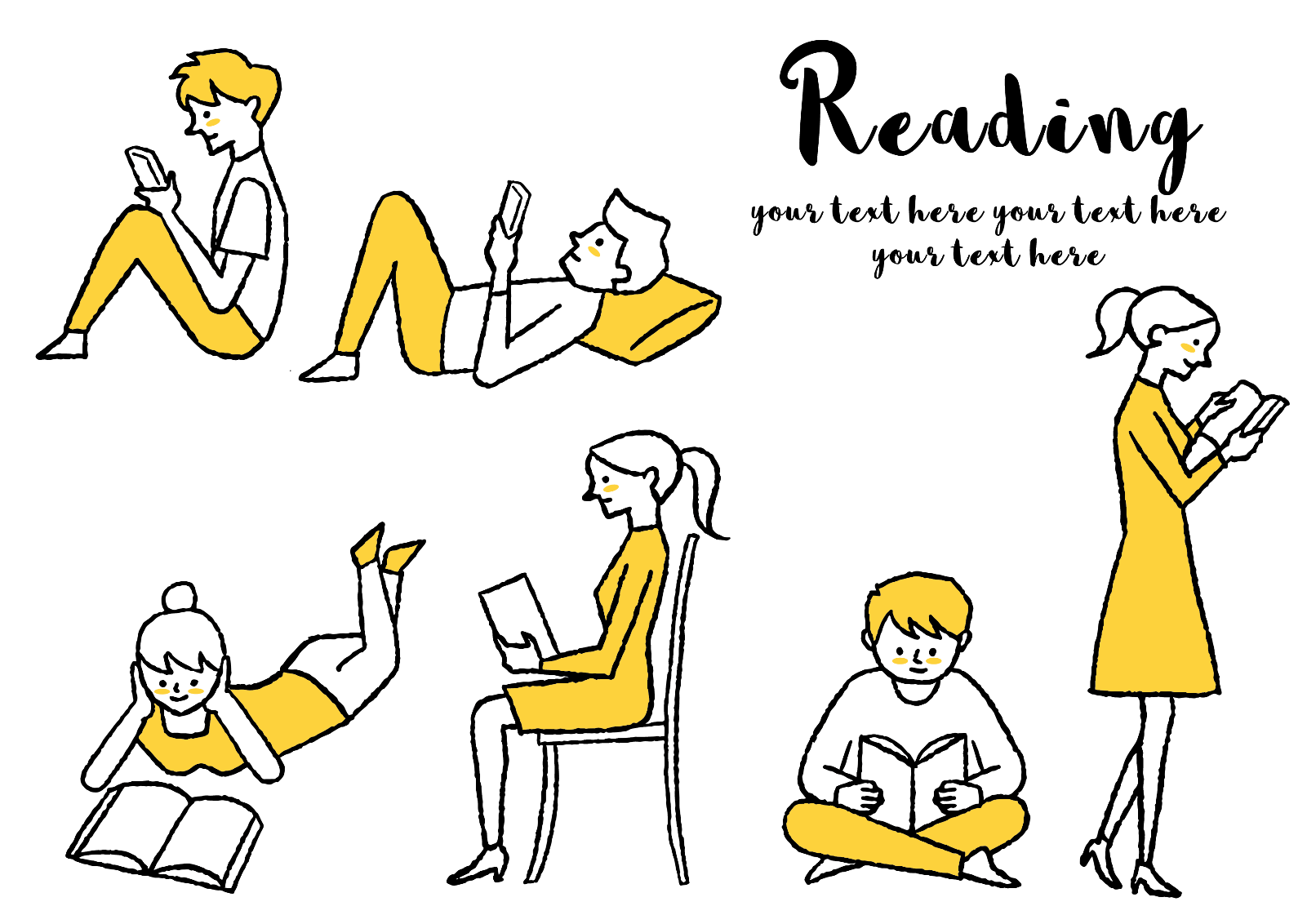 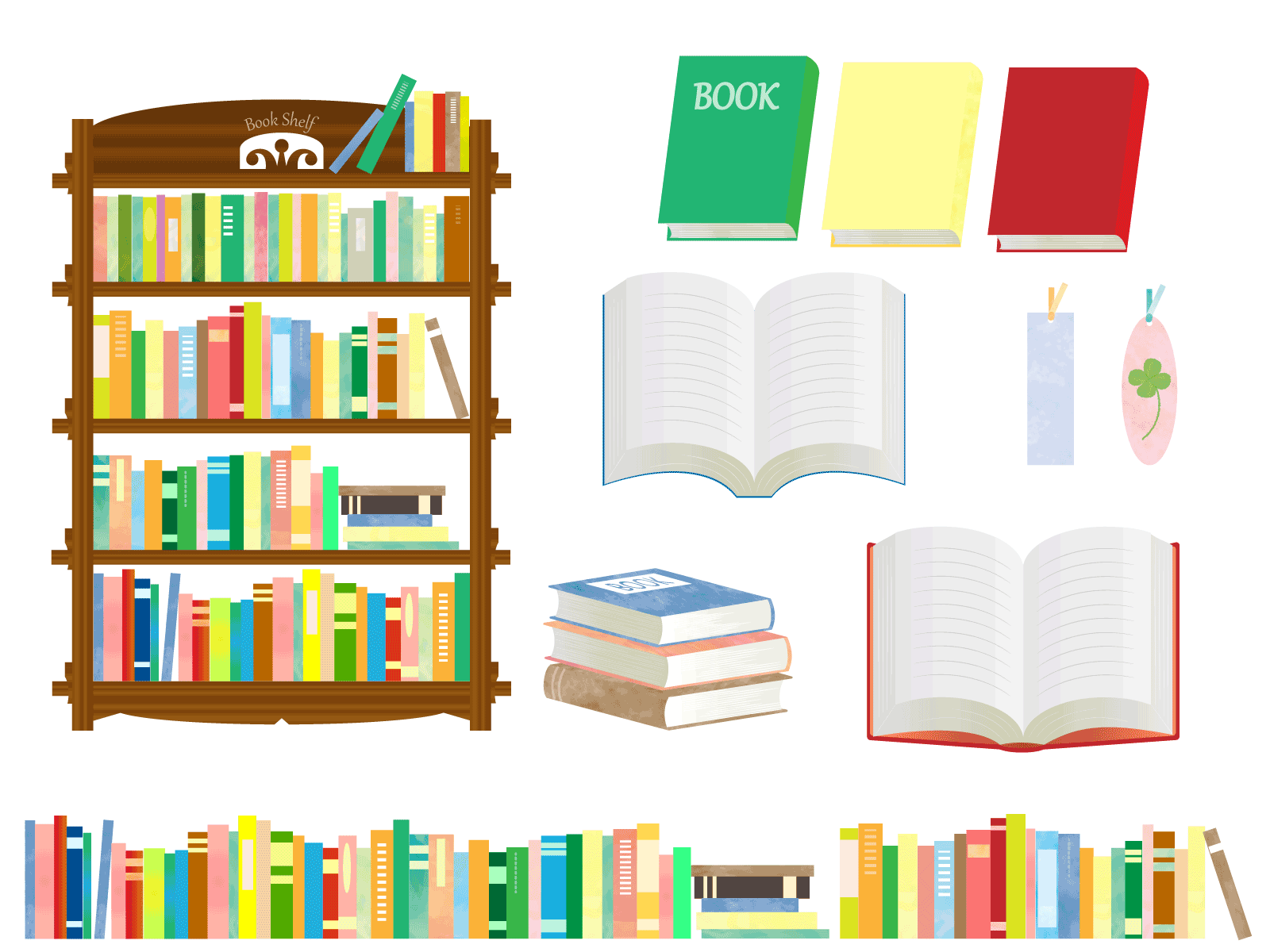 団体名活動拠点（区域等大まかに）1.小牧市全域　2.地域限定（　　　　　　　　　）　　3.特定場所（　　　　　　　）4.その他（　　　　　　　　）1.小牧市全域　2.地域限定（　　　　　　　　　）　　3.特定場所（　　　　　　　）4.その他（　　　　　　　　）H P・S N Sアドレス：　QRコード等あれば別途画像添付アドレス：　QRコード等あれば別途画像添付活動目的等（設立理由とかでも◎）添付写真（5枚程）1.あり（LINE・メールで送付）2.なしSDGｓ該当するものに〇をつけてください（複数可）1. 貧困をなくそう
2. 飢餓をゼロに
3. すべての人に健康と福祉を
4. 質の高い教育をみんなに
5. ジェンダー平等を実現しよう
6. 安全な水とトイレを世界中に
7. エネルギーをみんなに そしてクリーンに
8. 働きがいも経済成長も
9. 産業と技術革新の基盤をつくろう
10. 人や国の不平等をなくそう
11. 住み続けられるまちづくりを
12. つくる責任 つかう責任
13. 気候変動に具体的な対策を
14. 海の豊かさを守ろう
15. 陸の豊かさも守ろう
16. 平和と公正をすべての人に
17. パートナーシップで目標を達成しよう1. 貧困をなくそう
2. 飢餓をゼロに
3. すべての人に健康と福祉を
4. 質の高い教育をみんなに
5. ジェンダー平等を実現しよう
6. 安全な水とトイレを世界中に
7. エネルギーをみんなに そしてクリーンに
8. 働きがいも経済成長も
9. 産業と技術革新の基盤をつくろう
10. 人や国の不平等をなくそう
11. 住み続けられるまちづくりを
12. つくる責任 つかう責任
13. 気候変動に具体的な対策を
14. 海の豊かさを守ろう
15. 陸の豊かさも守ろう
16. 平和と公正をすべての人に
17. パートナーシップで目標を達成しよう具体的な活動内容活動カテゴリ（裏面参照）市民活動・ボランティア活動・地域活動・生涯学習活動メインカテゴリ（　　　）1つだけ記入市民活動・ボランティア活動・地域活動・生涯学習活動メインカテゴリ（　　　）1つだけ記入活動日時備考1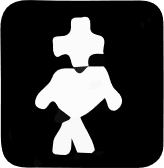 ①保健・医療・福祉11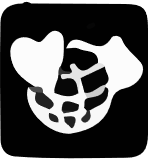 ⑪国際2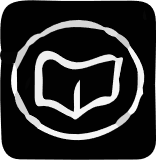 ②社会教育12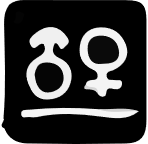 ⑫男女共同参画3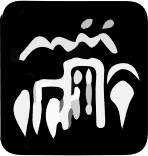 ③まちづくり13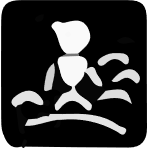 ⑬子どもの健全育成4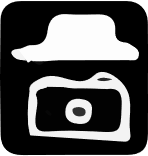 ④観光14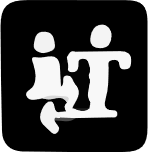 ⑭情報化社会5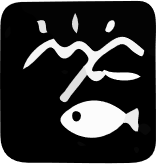 ⑤農山漁村・中山間地域15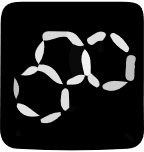 ⑮科学技術6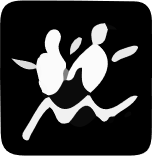 ⑥学術・文化・芸術・スポーツ16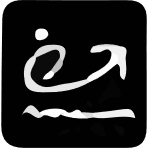 ⑯経済活動7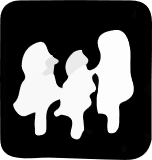 ⑦環境17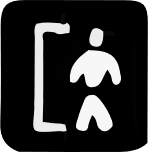 ⑰職業・雇用機会8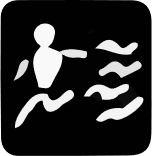 ⑧災害・救援18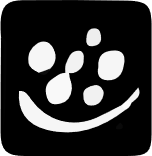 ⑱消費者保護9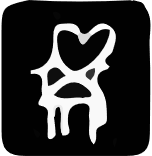 ⑨地域安全19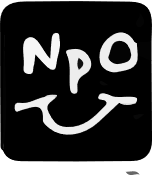 ⑲１～１８に掲げる活動を行う団体の支援に関する活動10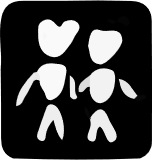 ⑩人権・平和20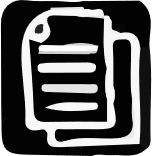 ⑳その他